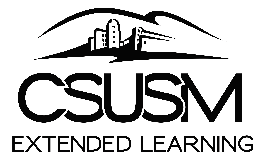 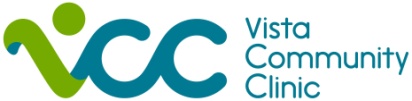 Application for Cohort 9 Medical Assistant Training Program Applications due by 5pm on September 14, 2020Program to be held in Oceanside with Internship and Externship at various clinics in North County areaProgram Fee $3000APPLICANT INFORMATIONPlease fill out application in its entirety.  All applications received must be complete and legible or will be rejected.Applicants should review the program schedule prior to applying, as all students are expected to be present for the entirety of the program.DATE: ____________________ NAME: __________________________________________________ ADDRESS:  _________________________ CITY_________________STATE_____ZIP CODE_______PHONE: ______________________________EMAIL:___________________________________________________________________________________________________________________________Are you at least 18 years of age or older? 					 Yes      NoDo you have reliable transportation to get to/from the program? Yes      NoDO YOU CURRENTLY HAVE HEALTH INSURANCE? 					 Yes      Noif selected, WOULD you be able to submit payment in full by 12/18/20? Yes     No   If no, please explain. (If needed, use separate sheet of paper and attach to application.)(See Tuition Assistance section)___________________________________________________________________________________________________________________________________________________________________________________________________________________________________________________________________________________________________________________________________________________________________________________________________________________________________________________________________________________________________________________________________________________________________________________________________________________________________________________________________________________________________________________________________________________________________________DO YOU HAVE ACCESS TO A COMPUTER?							 Yes      No   (This will not this determine acceptance into the program.)		**Describe your interest in the Medical Assistant Training program.  (If needed, use separate sheet of paper and attach to application.)________________________________________________________________________________________________________________________________________________________________________________________________________________________________________________________________________________________________________________________________________________________________________________________________________________________________________________________________________________________________________________________________________________________________________________________________________________________________________________________________________________________**Response required.         EMPLOYMENT HISTORYHave you ever worked in the medical field?                  Yes      NoMay we contact this employer?							 Yes      NoPROFESSIONAL REFERENCESMay we contact this reference?							 Yes      NoMay we contact this reference?							 Yes      NoEDUCATIONTuition Assistance(This section is only for applicants requesting Tuition Assistance)In an effort to determine eligibility for Tuition Assistance for the Medical Assistant Training Program, please attach copies of the following documentation to your application:Most recent monthly household income- a full month of paystubs from each employed household member, letter of employment (if you do not receive paystubs), Social Security award letter, child support or proof of unemployment First four pages of 2019 income taxes for entire householdMost recent bank statements for entire household Expenses: Rent receipt or contract, mortgage, SDG&E, water and telephone billChild Care Expenses and paid child supportHousehold size: __________Should Tuition Assistance be awarded, you will still be required to pay the remainder of the program fee in full by 12/13/20. By submitting the information requested for Tuition Assistance eligibility, it does not guarantee Tuition Assistance eligibility or acceptance into the Medical Assistant Training Program.  If any of the information requested is missing, we will not be able to move forward with processing of the application.Deadline to accept all required Tuition Assistance eligibility documentation and MA Training Program application is 09/14/20 at 5 pm. Please scan and send via email to MaProgram@vcc.org or drop off in person at:465 La Tortuga Dr.Suite #210Vista, CA 92081I understand and agree that:The information that I provided on this application is true and complete to the best of my knowledge.  Any misrepresentation or omission of any fact in my application or any other materials, or during any interviews, can be justification of refusal of program acceptance or if accepted into program, termination from the program.Program acceptance is contingent upon my successful completion of the total screening process, including the receipt of satisfactory references and background check, and my satisfactory completion of post-acceptance drug screening.  I also agree to submit to a drug screening at any time at the clinic’s request.  I hereby consent to having the results disclosed to the clinic.I understand that as a condition of acceptance to the program, I will be required to undergo and successfully pass a screening for drugs.  I may be required to submit to an alcohol or drug screening at any time.  I hereby consent to having the results of any such alcohol or drug screening I may be required to undergo, disclosed to the clinic.In consideration of program acceptance, I agree to comply with the policies, rules, regulations and procedures of the program and understand that my program enrollment can be terminated with or without cause or notice at any time, at the option of either the instructor or clinic or myself.  I understand that upon acceptance into the program, clearance of screening and payment of tuition, the program tuition is non-refundable.  I understand that upon acceptance into the Medical Assistant Training Program, there is no promise of employment at Vista Community Clinic.Vista Community Clinic provides equal opportunities (EEO) to all applicants for educational programs without regard to race, color, religion, sex, national origin, age, disability or genetics. In addition to federal law requirements, Vista Community Clinic complies with applicable state and local laws governing nondiscrimination in educational programs in every location in which the company has facilities. Vista Community Clinic expressly prohibits any form of harassment based on race, color, religion, gender, sexual orientation, gender identity or expression, national origin, age, genetic information, disability, or veteran status. _________________________________________________________________________________Applicant Signature							Date_________________________________________________________________________________Print NameDeadline for applications for the next course are due by 5pm on 09/14/2020FORWARD COMPLETED APPLICATION AND ANY OTHER APPLICABLE DOCUMENTATION TO:MaProgram@vcc.orgCLASS INFORMATIONClass Start Date: Monday, January 25, 2021	Class End Date: Wednesday, July 7, 2021160 hours of internship/externship to be completed by August 13, 2021.Class Schedule:Monday & Wednesday 5:30pm - 9:30pmSaturday 8:00am - 4:00pm Class Location:VCC North River4700 North River RoadOceanside, CA 92054Current EmployerCurrent EmployerCurrent EmployerCurrent EmployerCompany NameCompany AddressJob TitleJob DutiesDates Employed From (MM/DD/YY)To (MM/DD/YY)To (MM/DD/YY)Supervisor Name Supervisor Phone NumberReason for LeavingMay we contact this employer?						 Yes      NoMay we contact this employer?						 Yes      NoMay we contact this employer?						 Yes      NoMay we contact this employer?						 Yes      NoPrevious EmployerPrevious EmployerPrevious EmployerPrevious EmployerCompany NameCompany AddressJob TitleJob DutiesDates Employed From (MM/DD/YY)To (MM/DD/YY)To (MM/DD/YY)Supervisor Name Supervisor Phone NumberReason for LeavingNameAddress (City, State only)Phone NumberHow long have you known this person?How long have you known this person?NameAddress (City, State)Phone NumberHow long have you known this person?How long have you known this person?Name of High SchoolCity, StateCity, StateHS Diploma, GED or Equivalent Received?HS Diploma, GED or Equivalent Received?HS Diploma, GED or Equivalent Received?Undergraduate/ Graduate/ Professional/ Medical Education (Name and Location; current and/or past)Undergraduate/ Graduate/ Professional/ Medical Education (Name and Location; current and/or past)Dates AttendedDates AttendedDates AttendedDates AttendedDiploma or DegreeUndergraduate/ Graduate/ Professional/ Medical Education (Name and Location; current and/or past)Undergraduate/ Graduate/ Professional/ Medical Education (Name and Location; current and/or past)From:From:To:To: